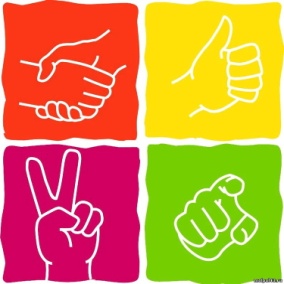 ЭЛЕКТРОННЫЙ БАНК ДАННЫХ ТАЛАНТЛИВОЙ И СПОСОБНОЙ МОЛОДЕЖИ ЧЕРНЯНСКОГО РАЙОНА№ Фамилия Имя ОтчествоВозрастУчреждение, место работыОбщественная деятельность, секцияДостиженияНаправление1Евсюкова Алина Алексеевна16МБОУ «СОШ №3 п. Чернянка»Активист МО «РСМ»,Волонтер МО «ВМЕСТЕ»Благодарность Губернатора Белгородской области, Грамоты и Благодарности управления молодежной политики области и ОГБУ «ЦМИ», Грамоты и Благодарности Главы администрации Чернянского района, управления образования администрации Чернянского района и отдела по делам молодежиСоциально-значимая и общественная деятельность,Культура и искусство2Сотникова Анастасия ОлеговнаМБОУ «СОШ №2 п. Чернянка»Председатель детского общественного совета Чернянского района,Активист МО «РСМ»,Волонтер МО «ВМЕСТЕ»Грамоты и Благодарности управления молодежной политики области и ОГБУ «ЦМИ», Грамоты и Благодарности Главы администрации Чернянского района, управления образования администрации Чернянского района и отдела по делам молодежиНаучно-техническое творчество, учебно-исследовательская, научно-исследовательская деятельность, Социально-значимая и общественная деятельность3Менжунов Владимир Дмитриевич1520.04.2000МБОУ «ЧСШ №1 с УИОП»Секция каратэКандидат в мастера спорта по акробатике, желтый пояс с зеленой полоской по каратэ,1 местно на Областном первенство по рукопашному бою в г. Новый Оскол,1 место по каратэ в Открытом первенстве в г. Старый Оскол,Грамоты и Благодарности администрации района, управления образованияЛюбительский спорт4Змеев Андрей Николаевич1620.05.2000МБОУ «СОШ №2 п. Чернянка»Председатель дебатного клуба Чернянского района, член областного дебатного клуба «Дебатная Лига Белогорья»,Активист МО «РСМ»,Волонтер МО «ВМЕСТЕ»Грамоты и Благодарности управления молодежной политики области и ОГБУ «ЦМИ», Грамоты и Благодарности Главы администрации Чернянского района, управления образования администрации Чернянского района и отдела по делам молодежиСоциально-значимая и общественная деятельность5Голубова Алина Олеговна1524.03.2001МБОУ «СОШ №2 п. Чернянка»Активист МО «РСМ»,Волонтер МО «ВМЕСТЕ»Грамоты и Благодарности управления молодежной политики области и ОГБУ «ЦМИ», Грамоты и Благодарности Главы администрации Чернянского района, управления образования администрации Чернянского района и отдела по делам молодежиСоциально-значимая и общественная деятельность6Устинова Мария Олеговна1720.03.1998МБОУ «СОШ №2 п. Чернянка»Волонтер МО «ВМЕСТЕ»1 место в Областном первенстве по каратэ, Грамоты и Благодарности отдела по делам молодежи администрации Чернянского районаЛюбительский спорт,Социально-значимая и общественная деятельность7Горбунов Александр Юрьевич293.06.1986МБУ «ФОК», тренер инструктор по плаванью-Грамоты и Благодарности администрации Чернянского района, МБУ «ФОК»Любительский спорт,Молодые профессионалы8Бранкевич Денис Анатольевич16.01.1988Учитель физической культуры МБОУ «ЧСШ №1 с УИОП», тренер по плаванью МБУ «ФОК»-Победитель областного конкурса профессионального мастерства «Учитель года - 2015», Грамоты и Благодарности департамента образования области, администрации Чернянского района, управления образования, МБУ «ФОК»Любительский спорт, Молодые профессионалы9Зиновьева ДарьяАлександровна 20 06.09.1995Студентка Воронежского государственного университета Победительница Всероссийского конкурса «Национальная Корона России» Молодые профессионалы10Пырьева Марина Владимировна02.01.1994Специалист по воспитательной работе отдела культурно-досуговой деятельности НИУ «БелГУ»Член Белгородского областного Союза студентов Белгородской области, волонтер, активист РСМСтипендиат стипендии Губернатора, Благодарности и Грамоты Губернатора Белгородской области, НИУ «БелГУ», администрации города Белгорода, управления молодежной политики области и ОГБУ «ЦМИ»Молодые профессионалы,Социально-значимая и общественная деятельность,Научно-техническое творчество, учебно-исследовательская, научно-исследовательская деятельность, Социально-значимая и общественная деятельность,11Стороженко Владислав Андреевич1716.03.1998Студент Чернянского агромеханического техникумаЧлен областного дебатного клуба «Дебатная Лига Белогорья»Сертификат управления молодежной политики Белгородской области,Грамоты и Благодарности Главы администрации Чернянского района, отдела по делам молодежи,ОГАПОУ «ЧАМТ»Социально-значимая и общественная деятельность12Лещук Софья Павловна1624.12.1999МБОУ «Орликовская СОШ»Член детского общественного Совета Чернянского района, волонтер, активист РСМ1 место в Международном конкурсе «Звездная волна», 3 место «Мы вместе» в г. Москва, Всероссийские конкурсы 1 место в научной конференции «Шаг в будущее»,Грамоты Главы администрации Чернянского района, управления образования и администрации Чернянского район, МБОУ «Орликовская СОШ»Научно-техническое творчество, учебно-исследовательская, научно-исследовательская деятельность, Социально-значимая и общественная деятельность,Культура и искусство13Михайловский Вячеслав Геннадьевич171998МБОУ «СОШ №2 п. Чернянка»Стрелковая секция ДОСААФ РоссииСеребренная и бронзовая медали Всероссийских соревнований и Первенства России (лично-командное) по стрельбе из малокалиберного и пневматического оружия среди спортсменов 1997 года рождения и моложеБлагодарность Министра спорта РФ, Грамоты отдела физической культуры и спорта администрации районаЛюбительский спорт14Комарович Александр Сергеевич17.03.1995ЗАО «Приосколье»ФК «Каскад»Грамоты Главы администрации Чернянского района, отдела ФКиС, МБУ «ФОК»Любительский спорт15Карнаухова СветланаИгоревна 22 МБОУ ДОД "ЧРДШИ"Руководитель танцевального ансамбля «Радость» -Победители и участники различных творческих конкурсов Культура и искусство, молодые профессионалы16Михайлов Александр Дмитриевич 16 Учащийся класса фортепиано МБОУ ДОД "ЧРДШИ» -Участник международных, всероссийских, областных  конкурсовКультура и искусство, молодые профессионалы17Чичиян МаринаИгоревна 24Художественный руководитель Огибнянского сельского ДК-Участник и победитель различных конкурсов, собиратель народных традиций Чернянского района Культура и искусство, молодые профессионалы18Штифонова Наталья Викторовна 33Преподаватель отделения фортепиано Ездоческой ДШИ-Ученики класса являются победителями различных творческих конкурсов Культура и искусство, молодые профессионалы19Редченко Екатерина156.12.2000МБОУ «СОШ №3 п. Чернянка»Активист МО «РСМ»,Волонтер МО «ВМЕСТЕ»Грамоты и Дипломы Международных, Всероссийских, областных научных и творческих конкурсов, Грамоты и Благодарности управления молодежной политики области и ОГБУ «ЦМИ», Грамоты и Благодарности Главы администрации Чернянского района, управления образования администрации Чернянского района и отдела по делам молодежиНаучно-техническое творчество, учебно-исследовательская, научно-исследовательская деятельность, Социально-значимая и общественная деятельность,20Пашенко Наталья Геннадьевна3228.10.1983ИП «Пашенко»Союз предпринимателейОбластные грамоты, грамоты главы администрации Чернянского района молодые профессионалы